百多邦《这！就是街舞5》敢舞不怕伤，重构IP营销新链路广 告 主：百多邦所属行业：医药保健执行时间：2022.08.13-10.30参选类别：视频整合营销类营销背景青年文化风潮：街舞成中国青年文化标杆超级综艺《这！就是街舞》第五季，将邀请全世界优秀街舞舞者汇聚中国，选拔街舞新生力量。街舞精神所代表的无畏、进取、尊重与爱，成为当下年轻人情感表达的集体窗口。品牌价值输出：百多邦聚焦“敢舞不怕伤” 百多邦携手《街舞》第五季，以敢之名一方面传递“外伤消毒抗感染”的产品功能，另一方面传递“带上百多邦，敢舞不怕伤”的品牌心智，与年轻消费者形成共情共鸣。营销目标目标1：面向年轻人群提升品牌认知作为皮肤健康专家的百多邦一直致力于外伤消毒抗感染，但是在年轻消费者中认识度普遍较低。品牌希望聚焦年轻人喜爱的街舞文化，最大化吸引年轻消费者。目标2：大胆突破医药品牌营销瓶颈医药品牌传播面临诸多束缚，百多邦希望通过品牌x内容的深度融合，传递“带上百多邦，敢舞不怕伤”的心智，打破“患者教育”传统模式，更有温度更加生动，同时借势IP节目外为渠道提效。策略与创意作为皮肤健康专家的百多邦，希望聚焦年轻人喜爱的街舞文化，传递“带上百多邦，敢舞不怕伤”的品牌精神，最大化吸引年轻消费者。但如何打破医药品牌传播瓶颈，是品牌面临的核心挑战。首先，挖掘街舞精神与百多邦品牌&产品的契合点，实现品牌x内容的深度融合。渗透街舞高燃运动场景，并邀请街舞大师成为“高能敢舞官”，趣味演绎产品卖点，让医药品牌传播更有梗。其次，联动阿里巴巴生态矩阵，通过心智通+人群通+数据通重构IP营销新链路。以阿里健康为主阵地，渗透垂类购药人群。将IP人群、广告人群、品类人群进行交并差结合，人群数据打通淘系，通过天猫/淘宝PUSH、直通车等产品推动产品销量。将品牌精神上升为青年文化符号，将IP人群透传至阿里电商场域，实现医药行业的首次IP入淘打通，百多邦成功重构IP营销新链路。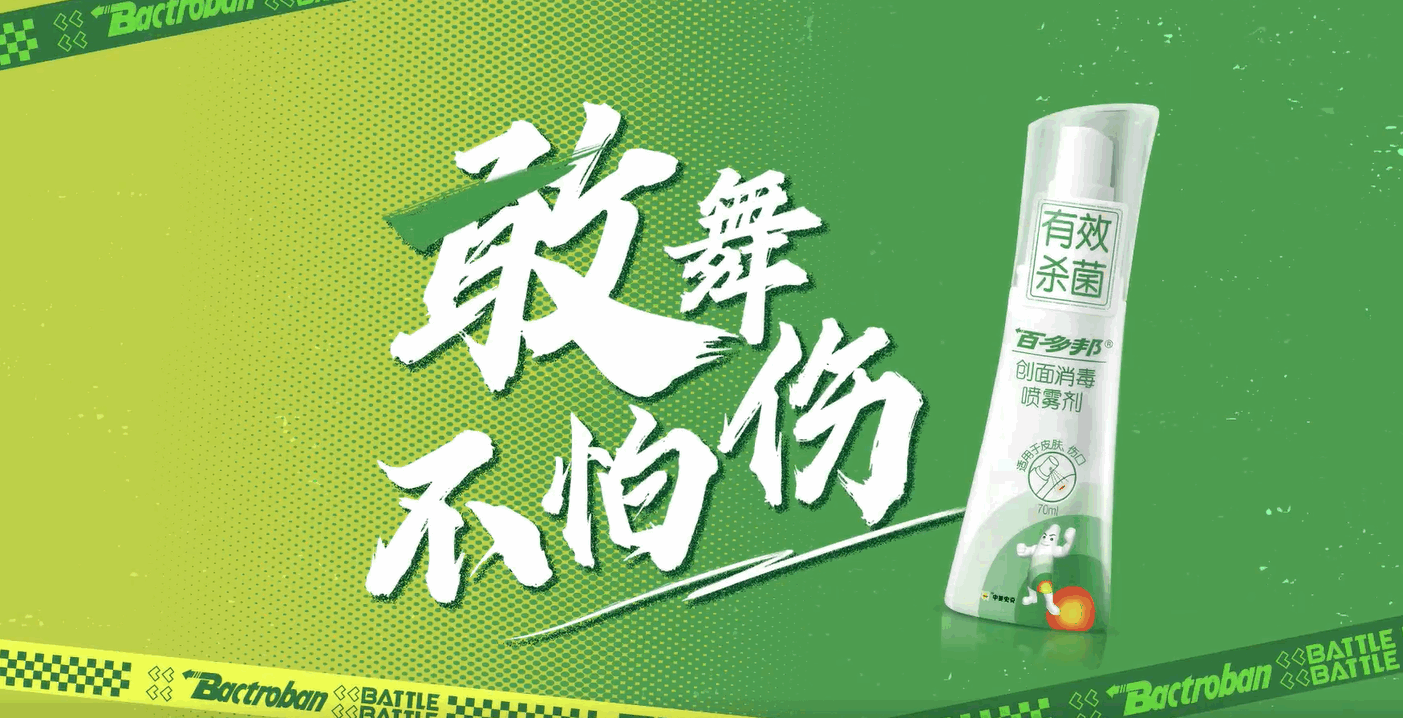 一、内容场：（1）渗透街舞高燃运动场景，传递“敢舞不怕伤”；（2）邀请街舞大师成为“高能敢舞官”，趣味演绎产品卖点。二、生态场：（1）心智通：联动阿里健康，精准渗透垂类购药人群；（2）人群通：IP人群、广告人群、品类人群进行交并差结合，人群价值打通电商场，为品牌带来直接转化；（3）数据通：相关人群沉淀至数据银行，持续追投拉动产品销售。三、线下场：联动G STEP全国连锁街舞品牌，购买百多邦赠送街舞试听课，为线下药房引流带货。执行过程/媒体表现内容场：渗透街舞高燃运动场景，让传播更聚焦：聚焦当代年轻消费者关注的街舞文化，利用高强度动作触达高频外伤，通过深度植入、产品露出、创意短片等核心权益，为品牌提供天然教育平台。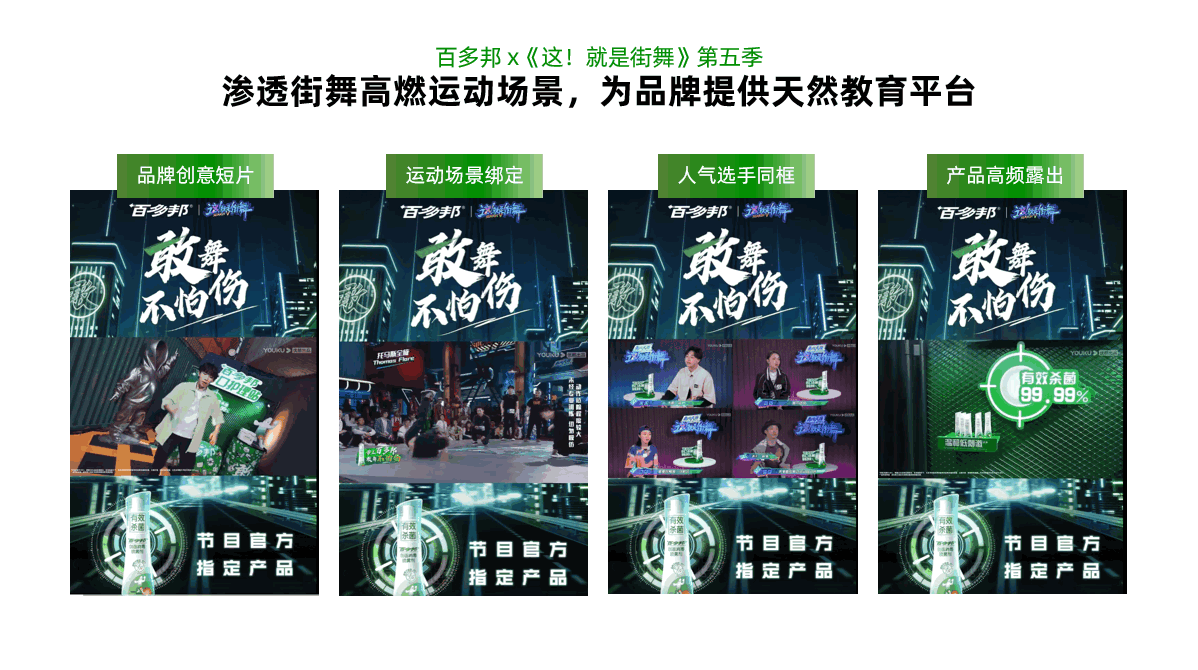 携手人气选手趣味演绎，让传播更生动：邀请大师团成员肖杰作为“百多邦高能敢舞官”，以无厘头的风格让产品卖点深入人心，如街舞喜剧人肖杰跨界成为百多邦送药配送员等，输出多只视频线上传播。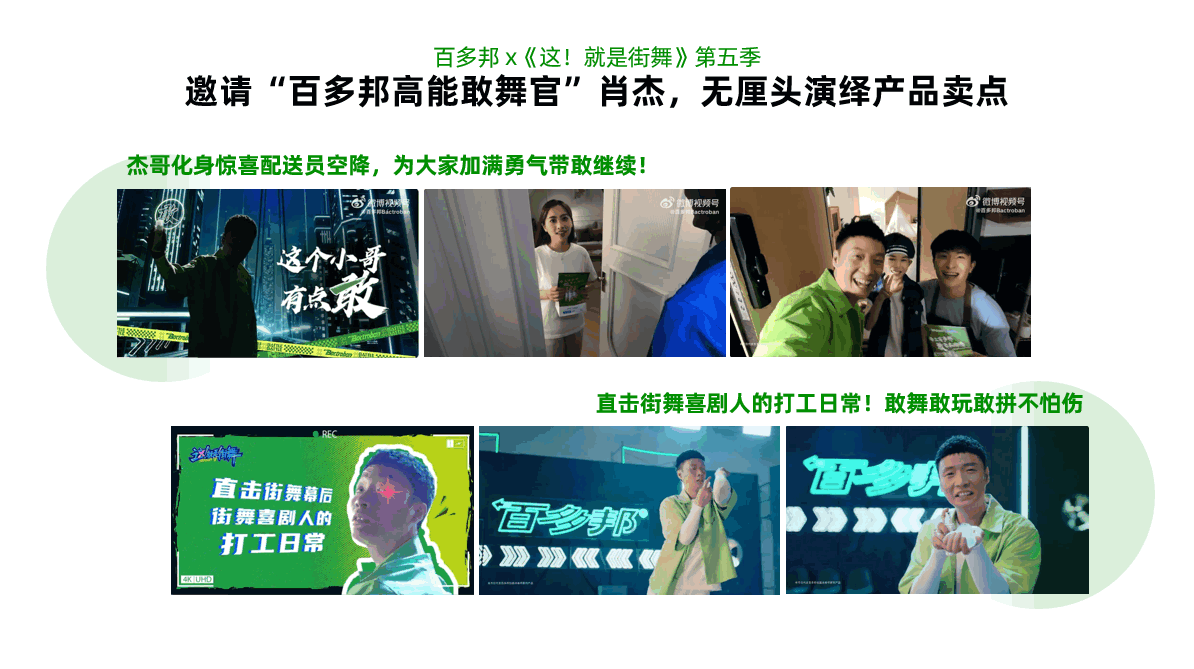 3. 线下场： 强化街舞场景心智，为线下药房引流带货：联动G STEP全国连锁街舞品牌，消费者在线下药房购买3瓶百多邦产品，即可获得GTESp街舞线上试听课，通过街舞IP相关课程撬动产品销售。4. 生态场：心智通：联动阿里健康，打造阿里健康“传统好药日”主题会场，为百多邦撬动高价值稀缺资源，精准渗透垂类购药人群，支付转化率高达50%以上。人群通：将IP人群、广告人群、品类人群透传至电商场，通过淘宝push/天猫push精准承接，持续强化品牌印记并带动产品销量。数据通：将IP高潜人群沉淀到数据银行，赋能品牌在淘内搜索场景追投，有效拦截转化街舞高价值人群，投后IP品类人群的ROI为品牌广告人群的2倍，证明IP对用户购买心智影响有强效果。投放直通车追投人群，有效拉动产品销售，ROI高达8。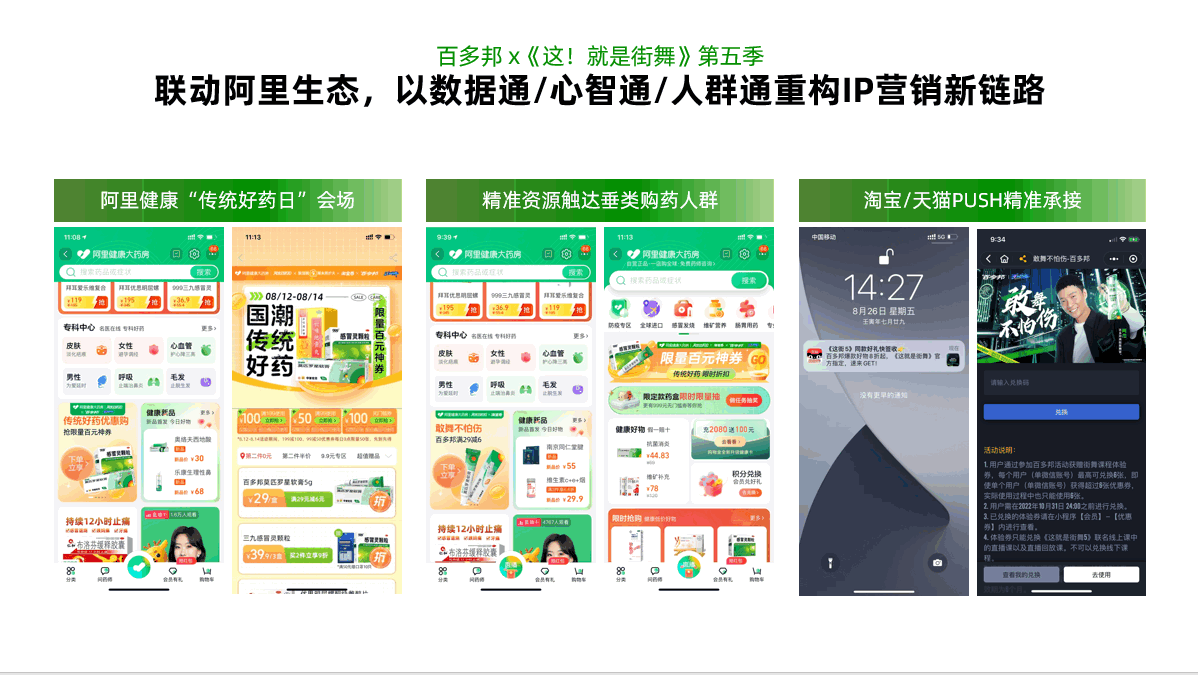 营销效果与市场反馈1、品牌声量破圈传播《这！就是街舞》第五季持续热播，稳居国内综艺天花板，全平台好评如潮，狂揽全网热搜2787个，帮助百多邦有效吸引更多年轻消费者关注。#敢舞敢battle#微博话题阅读量达2.6亿+。2、品牌价值破圈表达以街舞文化为原点，绑定最敢舞者+最敢battle场景，百多邦“敢”精神全面渗透。传递百多邦“带上百多邦，敢舞不怕伤”的品牌精神，打破医药品牌传播瓶颈，与年轻一代的消费者共鸣。3、产品销量迅速提升节目外延续IP人群价值为渠道提效，将IP人群透传至阿里电商场域，实现医药行业的首次IP入淘打通。直通车追投《这！就是街舞》第五季品牌广告触达的人群，有效拉动产品销售，ROI高达8。为品牌有效拦截转化街舞高价值人群，并且街舞IP对用户购买心智影响有强效果，投后IP品类人群的ROI为品牌广告人群的2倍。视频https://v.youku.com/v_show/id_XNTkxMDI3MTIyNA==.html